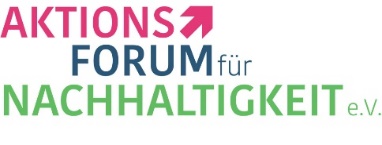 www.aktionsforum-nachhaltigkeit.de	Unverbindl. Liste Installateure für PV-Anlagen (Solateure)www.aktionsforum-nachhaltigkeit.de	Unverbindl. Liste Installateure für PV-Anlagen (Solateure)FirmaAdresseAnsprechpartnerSolarenergischeKöpenicker Straße 61,24111 Kiel www.solarenergische.de0431-220 98 83   solarenergische@gmx.deRüdiger KarraschSOLprime Power Systems GmbHPhilipp-Reis-Weg 6,24148 Kielwww.solprime.de0431 - 66 74 910info@solprime.dead fontesKoldingstraße 8, 24105 Kielwww.adfontes-kiel.de0431 895 00 88kiel@adfontes.deSolartechnik SteffenBockelhornerweg 25, 24601 Wankendorfwww.solartechnik-steffen.de04326 – 508436info@solartechnik-steffen.deSOL ConsultDorfstraße 5,24253 Prasdorfwww.sol-consult.eu04344-4137126info@sol-consult.euClaudius Witzki Pm-energy  Dorfstr. 2a , 24241 Reesdorfwww.pm-energy.de04322-88 901 0  info@pm-energy.desirius Solar Energie SystemeZum Forst 100,24145 Kiel-Rönnewww.sirius-solar.de0431 - 71 41 21kontakt@sirius-solar.deFelix KowollFirmaAdresseAnsprechpartnerSolarenergischeKöpenicker Straße 61,24111 Kiel www.solarenergische.de0431-220 98 83   solarenergische@gmx.deRüdiger KarraschSOLprime Power Systems GmbHPhilipp-Reis-Weg 6,24148 Kielwww.solprime.de0431 - 66 74 910info@solprime.dead fontesKoldingstraße 8, 24105 Kielwww.adfontes-kiel.de0431 895 00 88kiel@adfontes.deSolartechnik SteffenBockelhornerweg 25, 24601 Wankendorfwww.solartechnik-steffen.de04326 – 508436info@solartechnik-steffen.deSOL ConsultDorfstraße 5,24253 Prasdorfwww.sol-consult.eu04344-4137126info@sol-consult.euClaudius Witzki Pm-energy  Dorfstr. 2a , 24241 Reesdorfwww.pm-energy.de04322-88 901 0  info@pm-energy.desirius Solar Energie SystemeZum Forst 100,24145 Kiel-Rönnewww.sirius-solar.de0431 - 71 41 21kontakt@sirius-solar.deFelix Kowoll